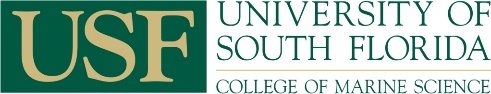 CHANGES TO THE GRADUATE STUDENT SUPERVISORY COMMITTEEPlease type or print all information, except where noted for signature.Part  STUDENT AND DEGREE INFORMATIONPart II. CHANGES TO ORIGINAL COMMITTEE (add additional forms if necessary)A CV must be attached or on file in Graduate Studies for any non-USF faculty and for (Co-)Major Professor(s) of Ph.D. committees.List each member being added, removed, or whose status has changed. Members added and the (Co-)Major Professor(s) must sign. Members removed are not required to sign.Part III. Reason for change: 	Part IV. APPROVALSNameUSF ID#UE-mail AddressStreet AddressCityState, ZipCollegeMarine ScienceDepartmentMarine ScienceDept. Mail Code & Tel #MSL 119Graduate ProgramMarine ScienceEntered Degree Program (e.g. Fall 2000)Degree SoughtNameAction TakenStatusSignature of ApprovalDept. (abbreviate)Date Signed(REQUIRED):NameSignature of ApprovalDate Signed(REQUIRED):  Major Professor  Co-Major Professor(REQUIRED):  Major Professor  Co-Major Professor(REQUIRED):Program DirectorDr. David Naar(REQUIRED):College Dean DesigneeDr. David Naar